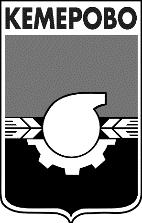 Кемеровский городской Советнародных депутатовшестой созывтридцать девятое заседание             РЕШЕНИЕот 26.04.2019					№ 227Об утверждении Положения 
о проведении аттестации муниципальных служащих города Кемерово Руководствуясь Федеральным законом от 02.03.2007 № 25-ФЗ 
«О муниципальной службе в Российской Федерации», Законом Кемеровской области от 30.06.2007 № 103-ОЗ «О некоторых вопросах прохождения муниципальной службы», Уставом города Кемерово, Кемеровский городской Совет народных депутатовРЕШИЛ:1. Утвердить Положение о проведении аттестации муниципальных служащих города Кемерово согласно приложению.2. Опубликовать настоящее решение в газете «Кемерово» и на сайте «Электронный бюллетень органов местного самоуправления города Кемерово» (электронный адрес в информационно-телекоммуникационной сети Интернет - pravo-kemerovo.ru).3. Настоящее решение вступает в силу после его опубликования.4. Контроль за исполнением данного решения возложить на комитет Кемеровского городского Совета народных депутатов по развитию местного самоуправления и безопасности (А.А. Курасов).ПредседательКемеровского городского Совета народных депутатов                                                       Н.Н. СенчуровИ.о. Главы города                                                                       Д.В. АнисимовПРИЛОЖЕНИЕк решениюКемеровского городского Совета народных депутатовшестого созываот 26.04.2019 № 227ПОЛОЖЕНИЕ о проведении аттестации муниципальных служащих города Кемерово1.Общие положения1.1. Положение о проведении аттестации муниципальных служащих города Кемерово (далее - Положение) в соответствии с Федеральным законом от 02.03.2007 № 25-ФЗ «О муниципальной службе в Российской Федерации», Законом Кемеровской области от 30.06.2007 № 103-ОЗ 
«О некоторых вопросах прохождения муниципальной службы» регламентирует отношения, связанные с проведением аттестации муниципальных служащих органов местного самоуправления города Кемерово (далее - муниципальные служащие).1.2. Аттестация муниципального служащего проводится в целях определения его соответствия замещаемой должности муниципальной службы. 1.3. Аттестация муниципального служащего проводится один раз 
в три года.1.4. Аттестации не подлежат следующие муниципальные служащие:1) замещающие должности муниципальной службы менее одного года;2) достигшие возраста 60 лет;3) беременные женщины;4) находящиеся в отпуске по беременности и родам или в отпуске по уходу за ребенком до достижения им возраста трех лет. Аттестация указанных муниципальных служащих возможна не ранее чем через один год после выхода из отпуска;5) замещающие должности муниципальной службы на основании срочного трудового договора (контракта).2. Организация проведения аттестации2.1. Для проведения аттестации муниципальных служащих по решению представителя нанимателя (работодателя) издается правовой акт органа местного самоуправления, содержащий положения:1) о формировании аттестационной комиссии;2) об утверждении графика проведения аттестации;3) о составлении списков муниципальных служащих, подлежащих аттестации;4) о подготовке документов, необходимых для работы аттестационной комиссии.2.2. Аттестационная комиссия формируется правовым актом органа местного самоуправления. Указанным актом определяется состав аттестационной комиссии, сроки и порядок ее работы.В состав аттестационной комиссии в обязательном порядке включаются представитель нанимателя (работодатель) и (или) уполномоченные им муниципальные служащие, в том числе из подразделения по вопросам муниципальной службы и кадров, юридического (правового) подразделения и подразделения, в котором муниципальный служащий, подлежащий аттестации, замещает должность муниципальной службы. В соответствии с правовым актом органа местного самоуправления для работы в аттестационной комиссии могут быть приглашены независимые эксперты - специалисты в области муниципальной службы. Число независимых экспертов определяется правовым актом органа местного самоуправления о проведении аттестации.Состав аттестационной комиссии формируется таким образом, чтобы была исключена возможность возникновения конфликта интересов, который мог бы повлиять на принимаемые аттестационной комиссией решения. В зависимости от специфики должностных обязанностей муниципальных служащих в органе местного самоуправления может быть создано несколько аттестационных комиссий.2.3. Аттестационная комиссия состоит из председателя, заместителя председателя, секретаря и членов комиссии. Все члены аттестационной комиссии при принятии решений обладают равными правами.2.4. График проведения аттестации ежегодно утверждается представителем нанимателя (работодателем) и доводится до сведения каждого аттестуемого муниципального служащего не менее чем за месяц до начала аттестации.2.5. В графике проведения аттестации указываются:1) наименование органа местного самоуправления, подразделения, 
в которых проводится аттестация;2) список муниципальных служащих, подлежащих аттестации;3) дата, время и место проведения аттестации;4) дата представления в аттестационную комиссию необходимых документов с указанием ответственных за их представление руководителей соответствующих подразделений органа местного самоуправления.2.6. Не позднее чем за две недели до начала аттестации 
в аттестационную комиссию представляется отзыв об исполнении подлежащим аттестации муниципальным служащим должностных обязанностей за аттестационный период, подписанный его непосредственным руководителем и утвержденный вышестоящим руководителем.2.7. Отзыв, предусмотренный пунктом 2.6 настоящего Положения, должен содержать следующие сведения о муниципальном служащем:1) фамилия, имя, отчество;2) замещаемая должность муниципальной службы на момент проведения аттестации и дата назначения на эту должность;3) перечень основных вопросов (документов), в решении (разработке) которых муниципальный служащий принимал участие;4) мотивированная оценка профессиональных, личностных качеств 
и результатов профессиональной служебной деятельности муниципального служащего.2.8. К отзыву об исполнении подлежащим аттестации муниципальным служащим должностных обязанностей за аттестационный период прилагаются сведения о выполненных муниципальным служащим поручениях и подготовленных им проектах документов за указанный период.При каждой последующей аттестации в аттестационную комиссию представляется также аттестационный лист муниципального служащего 
с данными предыдущей аттестации.2.9. Кадровая служба органа местного самоуправления не менее чем за неделю до начала аттестации должна ознакомить каждого аттестуемого муниципального служащего с представленным отзывом об исполнении им должностных обязанностей за аттестационный период. При этом аттестуемый муниципальный служащий вправе представить 
в аттестационную комиссию дополнительные сведения о своей профессиональной служебной деятельности за указанный период, а также заявление о своем несогласии с представленным отзывом или пояснительную записку на отзыв непосредственного руководителя.3. Проведение аттестации3.1. Аттестация проводится с приглашением аттестуемого муниципального служащего на заседание аттестационной комиссии. 
В случае неявки муниципального служащего на заседание указанной комиссии без уважительной причины или отказа его от аттестации муниципальный служащий привлекается к дисциплинарной ответственности в соответствии с законодательством Российской Федерации о муниципальной службе, а аттестация переносится на более поздний срок.Аттестационная комиссия рассматривает представленные документы, заслушивает сообщение аттестуемого муниципального служащего, 
а в случае необходимости - его непосредственного руководителя 
о профессиональной служебной деятельности муниципального служащего. В целях объективного проведения аттестации после рассмотрения представленных аттестуемым муниципальным служащим дополнительных сведений о своей профессиональной служебной деятельности за аттестационный период аттестационная комиссия вправе перенести аттестацию на следующее заседание комиссии.3.2. Обсуждение профессиональных и личностных качеств муниципального служащего применительно к его профессиональной служебной деятельности должно быть объективным и доброжелательным.Профессиональная служебная деятельность муниципального служащего оценивается на основе определения его соответствия квалификационным требованиям по замещаемой должности муниципальной службы, его участия в решении поставленных перед соответствующим подразделением задач, сложности выполняемой им работы, ее эффективности и результативности.При этом учитываются профессиональные знания и опыт работы муниципального служащего, соблюдение муниципальным служащим ограничений, отсутствие нарушений запретов, выполнение требований 
к служебному поведению и обязательств, установленных федеральным законодательством о муниципальной службе, а при аттестации муниципального служащего, наделенного организационно-распорядительными полномочиями по отношению к другим муниципальным служащим, - также организаторские способности.3.3. Заседание аттестационной комиссии считается правомочным, если на нем присутствует не менее двух третей ее членов.3.4. Решение аттестационной комиссии принимается в отсутствие аттестуемого муниципального служащего и его непосредственного руководителя открытым голосованием простым большинством голосов присутствующих на заседании членов аттестационной комиссии. 
При равенстве голосов муниципальный служащий признается соответствующим замещаемой должности муниципальной службы.На период аттестации муниципального служащего, являющегося членом аттестационной комиссии, его членство в этой комиссии приостанавливается.3.5. По результатам аттестации муниципального служащего аттестационная комиссия выносит решение о том, соответствует муниципальный служащий замещаемой должности муниципальной службы или не соответствует. Аттестационная комиссия может давать рекомендации:- о поощрении отдельных муниципальных служащих за достигнутые ими успехи в работе, в том числе о повышении их в должности;- об улучшении деятельности аттестуемых муниципальных служащих;- о направлении отдельных муниципальных служащих для получения дополнительного профессионального образования.3.6. Результаты аттестации сообщаются аттестованным муниципальным служащим непосредственно после подведения итогов голосования.Результаты аттестации заносятся в аттестационный лист муниципального служащего, составленный по форме согласно приложению к настоящему Положению. Аттестационный лист подписывается председателем, заместителем председателя, секретарем 
и членами аттестационной комиссии, присутствовавшими на заседании.Муниципальный служащий знакомится с аттестационным листом под расписку.Аттестационный лист муниципального служащего, прошедшего аттестацию, и отзыв об исполнении им должностных обязанностей 
за аттестационный период хранятся в личном деле муниципального служащего.3.7. Секретарь аттестационной комиссии ведет протокол заседания комиссии, в котором фиксирует ее решения и результаты голосования. Протокол заседания аттестационной комиссии подписывается председателем, заместителем председателя, секретарем и членами аттестационной комиссии, присутствовавшими на заседании.3.8. Материалы аттестации муниципальных служащих передаются представителю нанимателя (работодателю) не позднее чем через семь дней после ее проведения.3.9. По результатам аттестации представитель нанимателя (работодатель) принимает решение о поощрении отдельных муниципальных служащих за достигнутые ими успехи в работе или в срок не более одного месяца со дня аттестации о понижении муниципального служащего в должности с его согласия.3.10. В случае несогласия муниципального служащего с понижением 
в должности или невозможности перевода с его согласия на другую должность муниципальной службы представитель нанимателя (работодатель) может в срок не более одного месяца со дня аттестации уволить его с муниципальной службы в связи с несоответствием замещаемой должности вследствие недостаточной квалификации, подтвержденной результатами аттестации. По истечении указанного срока увольнение муниципального служащего или понижение его в должности по результатам данной аттестации не допускается.3.11. Муниципальный служащий вправе обжаловать результаты аттестации в судебном порядке.Приложениек Положениюо проведении аттестациимуниципальных служащихгорода КемеровоАттестационный лист муниципального служащего1. Фамилия, имя, отчество ________________________________________2. Год, число и месяц рождения ___________________________________3. Сведения о профессиональном образовании, наличии ученойстепени, ученого звания________________________________________________________________    (когда и какое учебное заведение окончил, специальность и    квалификация по образованию, ученая степень, ученое звание)4. Замещаемая должность муниципальной службы на момент аттестациии дата назначения на эту должность _______________________________5. Стаж муниципальной службы________________________________________________________________6. Общий трудовой стаж ___________________________________________7. Вопросы к муниципальному служащему и краткие ответы на них________________________________________________________________8. Замечания и предложения, высказанные аттестационной комиссией________________________________________________________________9. Краткая оценка выполнения муниципальным служащим рекомендацийпредыдущей аттестации________________________________________________________________           (выполнены, выполнены частично, не выполнены)10. Решение аттестационной комиссии ______________________________         (соответствует замещаемой должности муниципальной службы;________________________________________________________________        не соответствует замещаемой должности муниципальной службы)11. Количественный состав аттестационной комиссии ________________На заседании присутствовало ____ членов аттестационной комиссииКоличество голосов за ____, против ____12. Примечания ___________________________________________________Председательаттестационной комиссии   _______________   ______________________                              (подпись)      (расшифровка подписи)Заместитель председателяаттестационной комиссии   _______________   ______________________                              (подпись)      (расшифровка подписи)Секретарьаттестационной комиссии   _______________   ______________________                              (подпись)      (расшифровка подписи)Членыаттестационной комиссии   _______________   ______________________                              (подпись)      (расшифровка подписи)                          _______________   ______________________                              (подпись)      (расшифровка подписи)Дата проведения аттестации__________________________С аттестационным листом ознакомился ______________________________                          (подпись муниципального служащего, дата)(место для печати органа местного самоуправления)